nr 53/2023 (1031)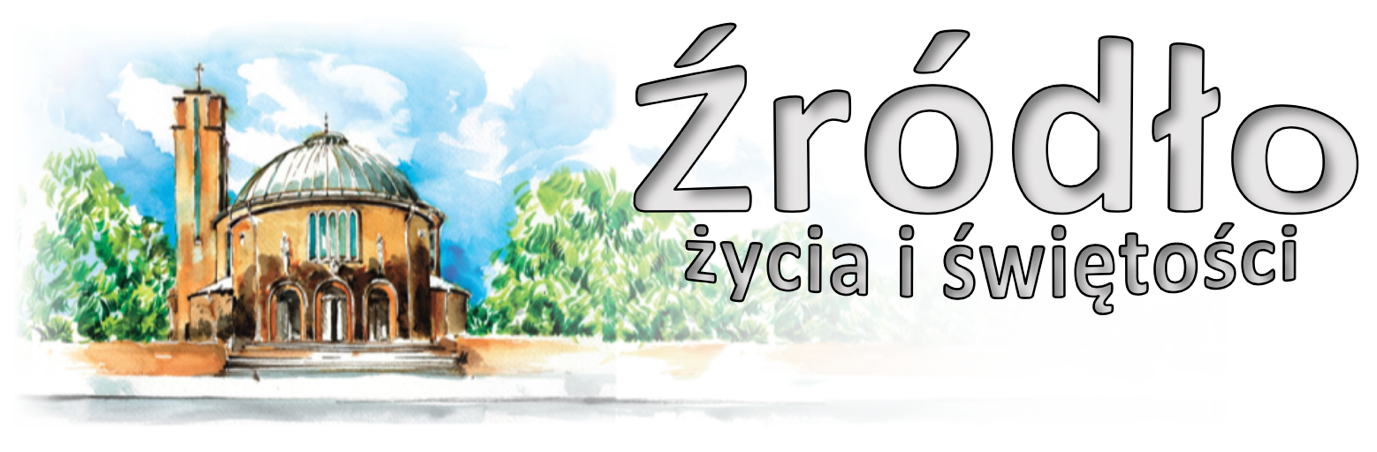 31 grudnia 2023 r.gazetka rzymskokatolickiej parafii pw. Najświętszego Serca Pana Jezusa w RaciborzuNiedziela Świętej Rodziny: Jezusa, Maryi i JózefaEwangelia według św. Łukasza (2,22-40)„Gdy upłynęły dni ich oczyszczenia według Prawa Mojżeszowego, Rodzice przynieśli Jezusa do Jerozolimy, aby przedstawić Go Panu. Tak bowiem jest napisane w Prawie Pańskim: Każde pierworodne dziecko płci męskiej będzie poświęcone Panu. Mieli również złożyć w ofierze parę synogarlic albo dwa młode gołębie, zgodnie z przepisem Prawa Pańskiego. A żył w Jeruzalem człowiek imieniem Symeon. Był to człowiek sprawiedliwy i pobożny, wyczekujący pociechy Izraela; a Duch Święty spoczywał na nim. Jemu Duch Święty objawił, że nie ujrzy śmierci, aż zobaczy Mesjasza Pańskiego. Z natchnienia więc Ducha przyszedł do świątyni. A gdy Rodzice wnosili dzieciątko Jezus, aby postąpić z Nim według zwyczaju Prawa, on wziął Je w objęcia, błogosławił Boga i mówił: Teraz, o Władco, pozwalasz odejść słudze Twemu w pokoju, według Twojego słowa. Bo moje oczy ujrzały Twoje zbawienie, które przygotowałeś wobec wszystkich narodów: światło na oświecenie pogan i chwałę ludu Twego, Izraela. […]”Należy szukać właściwego motywu dla tego wielkiego daru Bożego, dla którego Symeon, mąż świątobliwy i podobający się Bogu – jak napisano w Ewangelii – i wyglądający pociechy Izraela, otrzymał odpowiedź od Ducha Świętego, że nie umrze, nim wpierw nie ujrzy Pomazańca Pańskiego (Łk 2,25nn). Na cóż mu było widzieć Chrystusa? Czy to tylko było w obietnicy, że miał Go ujrzeć, i z tego ujrzenia nie miał odnieść żadnego pożytku, czy też w tym był ukryty jakiś dar godny Boga, na który błogosławiony Symeon zasłużyłby i miał go otrzymać? „Niewiasta dotknęła się kraju szaty Jezusa i została uzdrowiona” (Łk 8,44). Jeśli ona z dotknięcia kraju szaty miała tak wielki po- żytek, to co należy sądzić o Symeonie, który przyjął Dziecię w swe ramiona i trzymając Je na rękach radował się i cieszył, widząc, że ma na swych rękach Maleńkiego, który przybył, aby uwolnić jeńców, a jego samego miał uwolnić z więzów ciała. Wiedział bowiem, że jedynie Ten, którego trzymał w ramionach, może sprawić, że opuści więzienie ciała, mając nadzieję życia wiecznego. I dlatego mówi do Niego: „Teraz pozwalasz odejść, Panie, słudze Twojemu w pokoju”, jak długo bowiem Chrystusa nie trzymałem, jak długo nie obejmowałem Go swoimi rękami, byłem zamknięty i nie mogłem wyjść z więzów. To zaś trzeba rozumieć nie tylko o Symeonie, ale i o całym rodzaju ludzkim. Jeśli ktoś schodzi ze świata, jeśli komuś pozwala się odejść z więzienia i z domu jeńców, aby poszedł tam, gdzie się króluje, niech weźmie Jezusa w swe ręce, niech otoczy Go swymi ramionami, niech Go trzyma na swych piersiach, a wtedy dopiero pełen radości będzie mógł pójść tam, gdzie pragnie… Ten zaś ma Jezusa, kto ośmiela się mówić: „Żyję, lecz nie ja, żyje we mnie Chrystus” (Ga 2,20). Abyśmy i my, którzy stoimy w świątyni, trzymamy się Syna Bożego i obejmujemy Go, stali się godnymi uwolnienia i mogli udać się do lepszej rzeczywistości, módlmy się do wszechmogącego Boga.Orygenes (zm. w 254 r.)Ogłoszenia z życia naszej parafiiPoniedziałek – 1 stycznia 2024 – Uroczystość Świętej Bożej Rodzicielki 			Łk 2,16-21	  015			W intencji Parafian o Boże błogosławieństwo w Nowym Roku	  700			W intencji Parafian o Boże błogosławieństwo w Nowym Roku	  900			Za †† matkę Gerdę Zawionka, ojca Władysława o łaskę przebaczenia grzechów	1030			Za † Ryszarda Lorenca w rocznicę śmierci, †† z rodziny z obu stron						W kaplicy pod kościołem dla dzieci Za † Monikę Zippel (od kuzynki Doroty z rodziną)	1200			W intencji Kamila w 22. rocznicę urodzin, z podziękowaniem za otrzymane łaski, z prośbą o dalszą opiekę Matki Bożej	1700			Różaniec o pokój na świecie	1730			Nieszpory Maryjne	1800			Za †† Danutę Marię, Jankę, Mieczysława Ciesielskich oraz † Dorotę KuciaWtorek – 2 stycznia 2024 – św. Bazylego Wielkiego i Grzegorza z Nazjanzu, biskupów i doktorów Kościoła 									J 1,19-28	  630	1.	Do Bożego Miłosierdzia z podziękowaniem za otrzymane łaski, z prośbą o dalsze i Boże błogosławieństwo oraz zdrowie w intencji Marii i Tadeusza, dzieci Anny i Pawła i ich rodzin			2.	Za †† rodziców Pluta, Pańpuch oraz z rodziny Biedka, Warchoł z Kałusza	  800			W j. niemieckim: Za †† syna Romana, męża Jana, rodziców i rodzeństwo Indeka, Solich	1730			Modlitwa Rycerstwa Niepokalanej	1800			Za †† rodziców z obu stron Henryka i Anielę, Tadeusza i Olgę, braci Józefa, Michała i Władysława, bratanka Mirosława, siostry Marię i Łucję, szwagra Piotra i szwagierkę MarięŚroda – 3 stycznia 2024 								J 1,29-34	  630	1.	Za †† rodziców Izydora i Joannę Niestrój, córkę Agnieszkę i syna Franciszka			2.	Za † Mariolę Bedryj-Korus w 15. rocznicę śmierci	  900			Przez wstawiennictwo MBNP z okazji urodzin syna Michała z prośbą o zdrowie i łaskę wiary dla niego i całej rodziny	1800			Za † ojca Józefa Makulik w rocznicę urodzinI Czwartek miesiąca – 4 stycznia 2024 							J 1,35-42	  630	1.	Za †† rodziców Olgę i Józefa, teściów Mariannę i Władysława, męża Jana Jagiełło, brata Józefa Parobiec, wszystkich †† z rodziny i dusze w czyśćcu			2.	Za †† Leokadię i Jana Marchel			3.	Za † Krystynę Szawczukiewicz w 30. dzień (od sąsiadów z ulicy Pomnikowej)	1700			Godzina Święta	1800			O powołania kapłańskie, misyjne i zakonne oraz o zachowanie powołań (od wspólnoty modlącej się za kapłanów „Margaretka”) oraz w intencji Liturgicznej Służby OłtarzaI Piątek miesiąca – 5 stycznia 2024 							J 1,43-51	  630	1.	Za † Edwarda Kałdońskiego z okazji imienin			2.	Za †† rodziców Matyldę i Edwarda, siostrę Marię, brata Konrada, †† z rodziny Brachaczek, Schattke, pokrewieństwo z obu stron, dusze w czyśćcu	  900			Za † męża Adama Zimałka w 7. rocznicę śmierci	1500			Koronka do Bożego Miłosierdzia i Adoracja do wieczornej Mszy	1730			Nabożeństwa ku czci Najświętszego Serca Pana Jezusa	1800			W intencji Parafian i wszystkich czcicieli NSPJ (formularz z Objawienia Pańskiego)www.nspjraciborz.pl      YouTube #NSPJRaciborzSobota – 6 stycznia 2024 – Objawienie Pańskie 					Mt 2,1-12	  700			Za wstawiennictwem MB Różańcowej w intencji członków Żywego Różańca i wszystkich Maryjnych Wspólnot Modlitewnych	  800			Modlitwa Różańcowa	  900			Za †† Czesławę i Władysława Furtak oraz synów Jana i Henryka	1030			W 50. rocznicę ślubu Teresy i Franciszka z podziękowaniem za otrzymane łaski, z prośbą o zdrowie i błogosławieństwo Boże dla całej rodziny					W kaplicy pod kościołem dla dzieci	1200			Dziękczynna w intencji Teresy z okazji 70. rocznicy urodzin o błogosławieństwo Boże i zdrowie	1400			Orszak Trzech Króli (wyjście z kościoła na Rynek)	1800			W intencji Parafian (formularz z Objawienia Pańskiego)Niedziela – 7 stycznia 2024 – Chrzest Pański 						Mk 1,7-11	  700			W intencji rodzin, które przyjęły odwiedziny kolędowe	  830			Godzinki o Niepokalanym Poczęciu NMP	  900			Za † męża Franciszka Frydryka w 4. rocznicę śmierci, †† rodziców z obu stron, brata Bronisława, wujka Stanisława Konika oraz za dusze w czyśćcu	1030			Do Bożej Opatrzności z podziękowaniem za otrzymane łaski, z prośbą o dalsze dla Anny Paluch z okazji 80. rocznicy urodzin					W kaplicy pod kościołem dla dzieci Z podziękowaniem za otrzymane łaski, o dalsze błogosławieństwo w rodzinie Jakieła i Kowalczykowskich	1200			W intencji dzieci przyjmujących sakrament chrztu świętego: Lilianna Wiesława Tylka	1700			Różaniec	1730			Nieszpory niedzielne	1800			Za † Annę Bula w 1. rocznicę śmierci, †† ojca Konrada i siostrę IrenęW tym tygodniu modlimy się: za sprawujących władzę oraz o pokój na świecie Niedziela w Oktawie Narodzenia Pańskiego to Niedziela Świętej Rodziny. Na Mszach Świętych o 900, 1030 i 1200 będzie jeszcze okazja do odnowienia przyrzeczeń małżeńskich.Dziś także ostatni dzień roku. O 1600 nabożeństwo dziękczynne na zakończenie starego roku; ostatnia Msza dzisiaj o 1630 (formularz z niedzieli). Dzisiaj pod zwykłymi warunkami za odśpiewanie Te Deum można uzyskać odpust zupełny.O północy kościół będzie otwarty. Kwadrans po północy odprawimy pierwszą w Nowym Roku Mszę Świętą. 1 stycznia Uroczystość Świętej Bożej Rodzicielki Maryi. Msze Święte jak w niedzielę. Jest to równocześnie dzień modlitw o pokój. O 1700 Różaniec o pokój. Za odśpiewanie hymnu O Stworzycielu Duchu Przyjdź można uzyskać odpust zupełny.We wtorek, 2 stycznia o 1730 Modlitwa Rycerstwa Niepokalanej.W I czwartek miesiąca o 1700 Godzina Święta. O 1730 okazja do spowiedzi.W I piątek o 1500 Koronka do Bożego Miłosierdzia oraz Adoracja do wieczornej Mszy. O 1730 nabożeństwo ku czci Najświętszego Serca Pana Jezusa.W sobotę, 6 stycznia przypada Uroczystość Objawienia Pańskiego – jedno z najstarszych świąt chrześcijańskich. Msze Święte jak w niedzielę; po Mszy porannej Modlitwa Różańcowa. Z racji ranki tej uroczystości piątkowa wieczorna Msza oraz sobotnia wieczorna Msza będzie z uroczystości Objawienia. Sobotnia wieczorna Msza nie będzie niedzielną Mszą.W Objawienie Pańskie – uroczystość Trzech Króli zapraszamy na Orszak Trzech Króli. Wyruszymy z naszego kościoła o 1400. Na Rynku zakończenie Orszaku. Ponieważ nasz nurt ma kolor czerwony, zachęcamy więc do zabrania jakiegoś elementu ubioru w kolorze czerwonym.W przyszłą niedzielę Niedziela Chrztu Pańskiego. Tą niedzielą kończy się liturgiczny okres Narodzenia Pańskiego.Na Mszy Świętej o 1200 udzielany będzie sakrament chrztu. W sobotę o 1900 nauki przedchrzcielne dla rodziców i chrzestnych.Od wtorku ciąg dalszy odwiedzin kolędowych. Plan podany jest w gablotce oraz na stronie internetowej. W tygodniu oraz w niedziele rozpoczynamy kolędę o 1500, w soboty od 1000. W niektóre dni tygodnia, z powodu szkoły, niektórzy księża rozpoczną odwiedziny kolędowe z opóźnieniem. W czasie kolędy spowiedź będzie przed Mszą wieczorną, ewentualnie po Mszy wieczornej. Spowiedź rano, a także kancelaria bez zmian.Przed kościołem do nabycia: nasza parafialna gazetka „Źródło”, Gość Niedzielny, miesięcznik dla dzieci „Mały Gość Niedzielny”. W zakrystii jest do nabycia „Droga do nieba” z dużym i małym drukiem.Kolekta dzisiejsza przeznaczona jest na bieżące potrzeby parafii. Kolekta z 6 stycznia na misje, z przyszłej niedzieli na Seminarium i Kurię diecezjalną.Za wszystkie ofiary, kwiaty i prace przy kościele składamy serdeczne „Bóg zapłać”. W minionym tygodniu odeszli do Pana:Maria Janczyszyn, lat 87, zam. na ul. Polnej (Msza pogrzebowa w czwartek, 4 stycznia 2024 o 1000 w kościele NSPJ)Barbara Kostka, lat 76, zam. na ul. Polnej (pogrzeb we wtorek, 2 stycznia 2024 o 1100)Tadeusz Staniszewski, lat 82, zam. na ul. WarszawskiejMałgorzata Kedron, lat 58, zam. na ul. SkłodowskiejRóża Musioł, lat 83, zam. na ul. ChełmońskiegoWieczny odpoczynek racz zmarłym dać PanieOdwiedziny kolędowerozpoczęcie o 15002 stycznia 2024 – wtorek1 Katowicka 212 Katowicka 23,23a3 Katowicka 25,274 Polna 3,7,7c,13-363 stycznia 2024 – środa1 Polna 4,62 Polna 6a,6b3 Polna 8,104 Pomnikowa 64 stycznia 2024 – czwartek1 Pomnikowa 8-102 Pomnikowa 12-143 Pomnikowa 16a oraz 28-644 Pomnikowa 16 oraz 185 stycznia 2024 – piątek1 Pomnikowa 9-17     (nieparzyste)2 Pomnikowa 203 Pomnikowa 224 Pomnikowa 247 stycznia 2024 – niedziela1 Pomnikowa 262 Miechowska3 Żwirki i Wigury,     Kosmonautów4 Willowa, Społeczna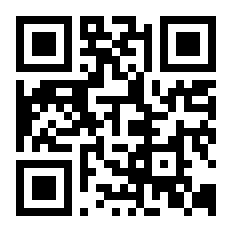 